January Board ReportBellevue Middle/High SchoolJohn DarnellWe are changing our procedures for Wednesdays to add in an additional block of time for extra support for students.  ALL certified personnel in the building will be working with students in either reading or math.  Individual student assignments will be given out on February 1st and 2nd.  Students that do not need the additional structure and support will continue with their assigned activities for the day.Congrats to our Middle School Boys Basketball Team for their win over Campbell County, which was their first win of the season!We partnered with Scholastic and will be implementing their EDGE program at the Middle School.  We are excited to watch our students grow!Currently, we are working with our senior class sponsors on ideas to recognize our senior students.  We know this year has been trying, but we want to make sure we continue to let them know that we see them.  We appreciate the financial support the Board of Education and Superintendent sent our way last year in order to do the same for the Class of 2020.Lastly, everyone at the MS/HS appreciates everything our Board of Education members do to support our students. 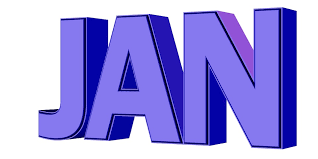 